Администрация муниципального образования «Город Астрахань»РАСПОРЯЖЕНИЕ06 июля 2018 года №2975-p«О внесении изменений в распоряжение администрации муниципального образования «Город Астрахань» от 08.12.2017 №2181-р»На основании Федерального закона «Об общих принципах организации местного самоуправления в Российской Федерации», в соответствии с Постановлением Правительства Российской Федерации от 22.05.2015 №492 «О составе сведений об адресах, размещаемых в государственном адресном реестре, порядке межведомственного информационного взаимодействия при ведении государственного адресного реестра, о внесении изменений и признании утратившими силу некоторых актов Правительства Российской Федерации», Положением о порядке присвоения, изменения и аннулирования адресов объектам адресации, расположенным на территории муниципального образования «Город Астрахань», утвержденным постановлением администрации города Астрахани от 02.04.2015 №1817, в связи с уточнением адресного объекта, размещенного в Федеральной информационной адресной системе:Внести в Перечень сведений об объектах адресации, вносимых в государственный адресный реестр, утвержденный распоряжением администрации муниципального образования «Город Астрахань» от 08.12.2017 №2181-р «Об утверждении Перечня актуальных сведений об объектах адресации, вносимых в государственный адресный реестр и признании адресов объектов адресации актуальными» следующие изменения:-строки 754,755 читать в следующей редакции: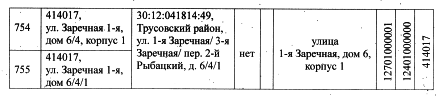 Управлению	информационной политики администрации муниципального образования «Город Астрахань» разместить настоящее распоряжение на официальном сайге администрации муниципального образования «Город Астрахань».Управлению	контроля и документооборота администрации муниципального образования «Город Астрахань» внести соответствующие изменения в поисково-справочную систему правовых актов администрации муниципального образования «Город Астрахань».Контроль	за исполнением настоящего распоряжения администрации муниципального образования «Город Астрахань» возложить на начальника управления по строительству, архитектуре и градостроительству администрации муниципального образования «Город Астрахань».Глава администрации О.А. Полумордвинов